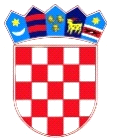 REPUBLIKA HRVATSKADUBROVAČKO-NERETVANSKA ŽUPANIJA OPĆINA TRPANJ		OPĆINSKO VIJEĆENa temelju članka 78. stavak 5. i 91. Prostornog plana uređenja Općine Trpanj (Službeni glasnik Dubrovačko-neretvanske županije, br.1/09, i 8/16.), Općinsko vijeće Općine Trpanj, na _. sjednici održanoj __. prosinca 2021. donijelo jeO D L U K Uo plaćanju naknade za nedostajuća parkirališna mjestaČlanak 1.Ovom Odlukom se utvrđuju uvjeti, visina i način plaćanja naknade u slučaju kada iz objektivnih razloga na građevinskoj čestici nije moguće osigurati propisani parkirališni prostor sukladno provedbenim odredbama Prostornog plana uređenja Općine Trpanj.Članak 2.Broj nedostajućih parkirališnih mjesta utvrđuje se posebnim uvjetima iz područja prometa u postupku izdavanja akata prostornog uređenja i gradnje.Članak 3.Za nedostajuća parkirališna mjesta, po zahtjevu investitora, utvrđuje se obveza plaćanja naknade o čemu rješenjem odlučuje Jedinstveni upravni odjel Općine Trpanj, a koja će se naknada namjenski trošiti za gradnju javnih parkirališta najbližih lokaciji građevinske čestice s nedostajućim parkirališnim mjestom. Članak 4.Plaćanje naknade za nedostajuća parkirališna mjesta može se odobriti investitoru prilikom
gradnje novih i rekonstrukcije postojećih građevina, u slučaju da na čestici nije moguće
smjestiti propisani broj parkirališnih mjesta.Naknadu za nedostajući broj parkirališno mjesta investitor je dužan platiti prije izdavanja građevinske dozvole ili drugog akta za građenje.Članak 5.Naknada za parkirališno mjesto iznosi 10.000,00 kn za jedno parkirališno mjesto.Članak 6.Investitoru – fizičkoj osobi koji prvi put  gradi stambenu građevinu s jednom ili više funkcionalnih cjelina, stambene namjene kojom rješava vlastito ili stambeno pitanje članova svog kućanstva, a koji zbog:prostornih mogućnosti  ne može ostvariti kolni pristup građevinskoj čestici ilikada na građevnoj čestici nije moguće osigurati propisani parkirališni prostor sukladno provedbenim odredbama Prostornog plana uređenja Općine Trpanj, naknada za nedostajuće parkirališno mjesto utvrđuje se u iznosu od 10 % od  iznosa utvrđenog člankom 5. stavak 1. ove Odluke za jednu ili više funkcionalnih cjelina stambene namjene.Odredbe ovog članka primjenjuju se isključivo za slučaj kada na građevinskoj čestici gradi samo jedan investitor – fizička osoba.Izraz „prvi put gradi stambenu građevinu“ u smislu ove Odluke podrazumijeva se:investitor – fizička osoba koja nikad nije ishodovala akt za gradnju stambene građevine odnosno funkcionalne cjeline stambene namjene ikoja nema, niti je imala, na području Općine Trpanj u svom vlasništvu ili posjedu drugu nekretninu.Funkcionalnom cjelinom stambene namjene u smislu ove Odluke podrazumjeva se samostalna uporabna cjelina zgrade namjenjena za stanovanje – stan.Funkcionalnom cjelinom stambene namjene ne smatra se funkcionalna cjelina stambene namjene u vlasništvu Investitora – fizičke osobe kojim se koristi zaštićeni najmoprimac.Apartman u smislu Pravilnika o razvrstavanju i kategorizaciji objekata u kojima se pružaju ugostiteljske usluge u domaćinstvu (Narodne novine, br. 9/16., 54/16., 61/16. i 69/17.) ne smatra se funkcionalnom cjelinom stambene namjene.							Članak 6.Uvjeti koje investitor-fizička osoba mora zadovoljiti da bi mogao ostvariti pravo iz članka 5. ove Odluke su:punoljetnost (navršenih 18 godina),hrvatsko državljanstvo,prijavljeno prebivalište na području Općine Trpanj u  ukupnom trajanju od 
najmanje 3 godina do dana podnošenja zahtjeva  za utvrđenje naknade za nedostajuće parkirališno mjesto sukladno odredbama iz članka 5. ove Odluke,da investitor-fizička osoba i članovi njegovog kućanstva nemaju niti su imali, na području Općine Trpanj u svom vlasništvu ili posjedu drugu nekretninu,da u trenutku podnošenja zahtjeva za umanjenje naknade za nedostajuće parkirališno mjesto za bračnog druga partnera investitora ne smije:a) već biti umanjena naknada za nedostajuće parkirališno mjesto ilib) već podnesen zahtjev za umanjenje naknade za nedostajuće parkirališno mjesto Članak 7.Investitor - fizička osoba koji želi ostvariti pravo iz članka 5. ove Odluke, dužan je uz zahtjev priložiti slijedeće dokaze:osobna iskaznica investitora i ostalih članova kućanstva,izjavu o članovima kućanstva, s podacima o srodstvu, datumu rođenja i OIB-u (poimenice);domovnicu  investitora i za ostale članove kućanstva;izjavu investitora da on i članovi kućanstava nemaju i da nikada nisu imali u svom vlasništvu i posjedu nekretninu stambene namjene na području Općine Trpanj;vjenčani list ili potvrdu o bračnom stanju supružnika-partnera druge dokaze koje Jedinstveni upravni odjel ocjeni potrebnim.Članovima kućanstva u smislu ove Odluke smatraju se bračni drug - partner, djeca i sve ostale osobe koje imaju prijavljeno prebivalište na istoj adresi kao i podnositelj zahtjeva te druge osobe koje žive u kućanstvu s podnositeljem zahtjeva.							Članka 8.Investitor - fizička osoba dužan je platiti puni iznos naknade iz članka 5. ove Odluke ukoliko Općina Trpanj naknadno utvrdi kako nisu bili ispunjeni uvjeti za primjenu pogodnosti iz članka 6. stavka 1.  ove Odluke kao i u slučaju prenamjene prostora iz stambene u bilo koju drugu namjenu.Ako investitor-fizička osoba otuđi funkcionalnu cjelinu stambene namjene za koju je ostvario prava iz  članka 6. stavka 1. ove Odluke u roku od pet godina od dana ostvarenja navedenog prava, dužan je platiti naknadu u punom iznosu iz članka 5. ove Odluke.Članak 9.Investitor – fizička osoba je dužan naknadu za nedostajuće parkirališno mjesto uplatiti jednokratno u korist Proračuna Općine Trpanj.Članak 10.Plaćanjem naknade investitor – fizička osoba ne stječe pravo isključivog korištenja javnim parkirališnim mjestima, već uvjete za izdavanje akta kojim se odobrava građenje.Članak 11.Ova odluka stupa na snagu osmog dana od dana objave u Službenom glasniku Dubrovačko-neretvanske županije.KLASA: 023-05/21-03/17URBROJ: 2117/06-01-21-01U Trpnju, __. studenog 2021.Predsjednik Općinskog vijeća: 								Ivan Veić, v.r.